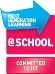 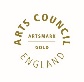 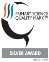 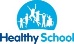 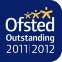 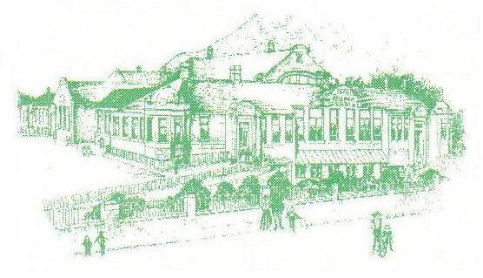 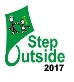 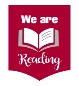 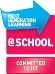 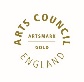 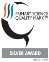 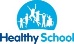 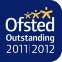 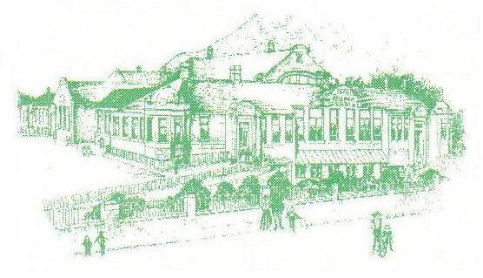 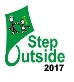 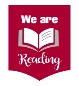 Full time Teacher of Year 5 (Covering Maternity Leave)The Governors of Peel Park Primary School are seeking to appoint a teacher to cover maternity leave in our hardworking Year 5 team from April 24th 2021.Applicantions from NQT’s and those due to qualify as NQT’s this academic year are welcomed.Are you passionate about making a difference in the lives of young children? Do you consider yourself a driven individual who works well as part of a dynamic team? We are a vibrant and forward-thinking school community. We are committed in supporting all staff in high quality continued professional development in accordance with latest research findings.The post requires an inspirational teacher who can work as part of an extremely effective, dedicated and committed team. The successful candidate will have high aspirations for children and is proactive in facilitating engaging learning experiences.The role will involve:Teaching a Year 5 class.Working alongside and supporting a highly committed and caring staff team.Working alongside the SLT and SENDCo in supporting children with additional needsLiaising with staff in terms of adapting plans to suit individual needs, feedback to staff regarding pupils and maintaining records for pupils.Opportunities to lead extra-curricular activities such as after school clubs.We are looking for someone who:
Inspires and enthuses children to reach their highest potential.Has a good subject knowledge of the curriculum.Has very high expectations who will maintain high standards of teaching and learning.Works in close collaboration with colleagues as a valued member of a team.Has excellent interpersonal skills and the ability to develop and maintain positive relationships with parents, pupils and staff.Works in a calm, caring and supportive manner with the ability to deliver an exciting, innovative creative and cross curricular learning environment for childrenIs committed to helping children overcome barriers;We can offer:
A welcoming, supportive and hardworking staff teamChildren who are enthusiastic to learn, grow and extend their life experiences.A staff who are passionate about continued development and growth as a school community.A committed and supportive leadership team who hold staff wellbeing as crucial to school success.Parents who are valued partners in helping every child achieve.A growing and thriving school community who support each other.
Peel Park Primary is committed to safeguarding and promoting the welfare of children and young people and expects all staff and volunteers to share this commitment. This post is subject to an enhanced DBS check and references.If you are keen to be part of our committed team, please complete the application form and submit it with a letter to the Head Teacher in no more than 2 sides of A4 explaining how your experience to date has prepared you for this role and how you will develop learning and progress at Peel Park Primary School. Please state experience, curriculum strengths and any areas of expertise or interest you have which may be relevant to the post.Please note CVs are not accepted, to apply for this vacancy you need to complete the application form attached